Can you investigate the properties of ice using the following activities? These activities are suitable for all the family so you can work together.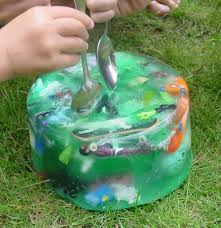 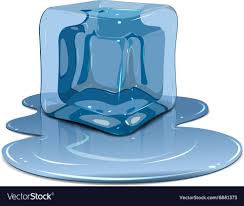 